Distance Learning Evaluation Survey
Audience: Secondary StudentsDear Students: 
Thank you for your hard work over the last two months. Even though the school year did not end like we planned, I am proud of you for continuing to complete your assignments while working from home. You have been missed at school! 
I am hopeful and optimistic that you and your classmates will be able to safely return to school in the fall. It is important, however, for us to evaluate our distance learning services to make improvements, in case it is necessary to learn from home again in the future.  
Please take time to complete the survey below. We appreciate your ideas and suggestions. 
Go [Mascot]! 
Sincerely, 
[Name] 
[Title] ______________________________________________________________________ 
Name of Student: 
School: 
Grade: 
General 
How did you participate in distance learning? I used paper packets picked up at the school. I used online resources provided by the district. I used both.Which of the following best describes the computer/device you used for distance learning? I used a computer/device owned by my family. I used a computer/device provided by the district. I did not use a computer/device for distance learning. 
Which of the following best describes the source of your internet access? I used internet access provided by my family. I used internet access provided by the district through a mobile hotspot or by sitting on campus near the school. I used internet access provided by a community partner, such as the public library or a coffee shop. I did not use internet access for distance learning. 
Communication 
How often did you get to talk to or communicate with your principal(s)? They communicated less frequently than I expected. They communicated about as frequently as I expected. They communicated more frequently than I expected. 
How often did you get to talk to or communicate with your teacher(s)? They communicated less frequently than I expected. They communicated about as frequently as I expected. They communicated more frequently than I expected. Which methods of communication did you find most helpful? (Please select all that apply.) Recorded phone calls Personalized phone calls WebsiteEmails Texts Social media Google Classroom  Seesaw Class Videos from staff Videoconferences Other: How would you like to receive communication, assignments and information in the future, especially if it is necessary for us to work from home? 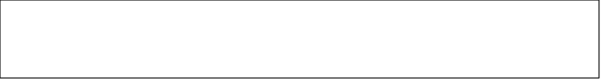 
Instruction How easy was it to find your assignments? It was more difficult than I expected.  It was the same as I expected. It was easier than I expected. 
How easy was it to get help with your assignments? It was hard to get help. It was not as easy as I needed it to be to get help. It was easy to get help. 
How much time did you spend completing assignments/schoolwork each week? I spent less time than I expected on assignments each week. I spent about the same time as I expected on assignments each week. I spent more time than I expected on assignments each week. 
How academically challenged did you feel by your distance learning assignments? I felt less academically challenged by distance learning than by the traditional school setting. I felt academically challenged at about the same level. I felt more academically challenged by distance learning than by the traditional school setting. 
Do you think distance learning helped prepare you to move to the next grade? No, I do not think it helped prepare me for the next grade. I think it somewhat helped prepare me for the next grade. Yes, I think it helped prepare me for the next grade. If you took an Advanced Placement exam, did you feel prepared to do well? Yes, I felt prepared. No, I did not feel prepared. I am not taking an AP exam. If it is necessary to move to distance learning again in the future, what could we do differently to help you learn more effectively? 
Other 
Did you know how to contact the school counselor for support if you had a worry or concern? No, I did not know how to contact the school counselor for support. Yes, I knew how to contact the school counselor for support. 
Overall, how do you feel about distance learning? I had a bad experience. It was fine, under the circumstances. I had a good experience. 
If it is necessary to move to distance learning again in the future, what could we do differently to make it better for you?